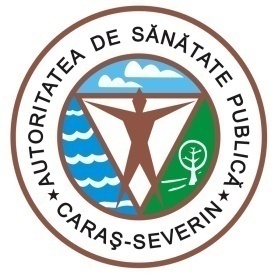 1700 Reşiţa, Str.Spitalului, Nr.36Tel. 0255/214091;  fax 0255/224691 E-mail dspcs@asp-caras.ro Cod fiscal  : 3228152 Cod poştal :  320076                                                                                      Nr. 6621 din 13.11.2020SITUAȚIA CAZURILOR COVID 19 LA NIVELUL JUDEȚULUI CARAȘ-SEVERINPentru data de  13.11.2020 ora 8.30  vă comunicăm următoarele date:-confirmaţi  de la 01.03.2020 – 3572-vindecati CARAŞ SEVERIN din 25.06.2020 -  1100 ( 547 Reşiţa; 553 Caransebeş)	-vindecati TIMIŞ - 2-vindecati Hunedoara - 2-persoane decedate - 187 - 179 CARAS SEVERIN şi 8 TIMIS-persoane internate la data de 13.11.2020 CARAS-SEVERIN – 186 (98 Resita, 8 ATI; 74 Caransebes, 6 ATI)Situatia carantinatilor si izolatilor :- persoane izolate institutionalizata /conf. Legii.136/2020 - 165- persoane izolate la domiciliu - persoane cu test pozitiv + persoane carantinate la domiciliu - 1278                                                  - din care cu test pozitiv - 556- persoane carantinate  la domiciliu conf. Legii.136/2020 - 1486	- persoane testate – 8376- numar probe recoltate din 12.11.2020 ora 8.00 – 13.11.2020 ora 08.00 - 108- numar decizii emise pentru persoanele aflate în izolare - 2427- numar decizii emise pentru persoanele aflate în carantina - 5053Nota : Am introdus date pana in  data de 13.11.2020 ora 8.00, iar raportarea este intr-o continua dinamica, in functie de rezultatele testelor venite de la laboratoarele din toata tara. Decese: Femeie din Checea de 90 de ani decedată la Căminul pentru Persoane Vârstnice din Reșița. HTA gradul 2, AVC ischemic sechelar, demență mixtă, cardiopatie ischemică. Femeie de 67 de ani din Berzovia decedată acasă. HTA, boală cronică de plămâni obstructivă.Bărbat de 65 de ani din reșița decedat la SMU Caransebeș. HTA gradul 2 cu risc cardio-vascular foarte înalt. Fibrilație atrială permanentă cu alură vantriculară rapidă.Femeie de 74 de ani din Caransebeș decedată la SMU Caransebeș. Diabet zaharat tip 2 tratat cu medicație orală.                                                                ȘEF DEPARTAMENTSUPRAVEGHERE ÎN SĂNĂTATE PUBLICĂMEDIC PRIMAR  EPIDEMIOLOGDr. BORCĂU MIRCEA